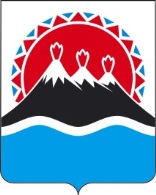 МИНИСТЕРСТВО  ЗДРАВООХРАНЕНИЯКАМЧАТСКОГО КРАЯПРИКАЗ № ___г. Петропавловск-Камчатский			           от «___» ________ 2017								В целях приведения нормативных правовых актов Министерства здравоохранения Камчатского края в соответствие с законодательством Российской Федерации ПРИКАЗЫВАЮ:Признать утратившими силу:а) приказ Министерства здравоохранения Камчатского края от 19.07.2012  № 293 «Об утверждении административного регламента предоставления Министерством здравоохранения Камчатского края государственной услуги «Проведение аттестации медицинских и фармацевтических работников для получения квалификационной категории»;б) приказ Министерства здравоохранения Камчатского края от 27.02.2015 № 144 «О внесении изменений в приказ Министерства здравоохранения Камчатского края от 19.07.2012  № 293 «Об утверждении административного регламента предоставления Министерством здравоохранения Камчатского края государственной услуги «Проведение аттестации медицинских и фармацевтических работников для получения квалификационной категории». в) приказ Министерства здравоохранения Камчатского края от 05.07.2016 № 463 «О внесении изменений в приказ Министерства здравоохранения Камчатского края от 19.07.2012  № 293 «Об утверждении административного регламента предоставления Министерством здравоохранения Камчатского края государственной услуги «Проведение аттестации медицинских и фармацевтических работников для получения квалификационной категории».г) приказ Министерства здравоохранения Камчатского края от 15.12.2016 № 865/1 «О внесении изменений в приказ Министерства здравоохранения Камчатского края от 19.07.2012  № 293 «Об утверждении административного регламента предоставления Министерством здравоохранения Камчатского края государственной услуги «Проведение аттестации медицинских и фармацевтических работников для получения квалификационной категории»д) приказ Министерства здравоохранения Камчатского края от 16.03.2017 № 113 «О внесении изменений в приказ Министерства здравоохранения Камчатского края от 19.07.2012  № 293 «Об утверждении административного регламента предоставления Министерством здравоохранения Камчатского края государственной услуги «Проведение аттестации медицинских и фармацевтических работников для получения квалификационной категории»Настоящий приказ вступает в силу через 10 дней после дня его официального опубликования.   Министр					                             		        Т.В. Лемешко      О признании утратившими силу отдельных приказов Министерства здравоохранения Камчатского края 